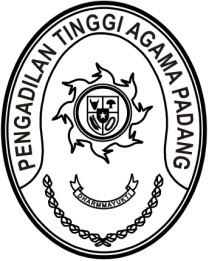 Nomor     	:	W3-A/1126/OT.00/4/2023	               05 April 2023Lampiran	:	1 (satu) berkasPerihal	:	Pelaksanaan Survei Persepsi Kualitas Pelayanan		dan Survei Persepsi Anti KorupsiYth. Ketua Pengadilan AgamaSe-Sumatera BaratAssalamu’alaikum, Wr. Wb.Sehubungan dengan surat Direktorat Jenderal Badan Peradilan Agama Mahkamah Agung nomor 1098/DjA.1/HM.00/4/2023 tanggal 04 April 2023 perihal Pelaksanaan Survei Persepsi Kualitas Pelayanan dan Survei Persepsi Anti Korupsi, dengan ini kami sampaikan hal-hal sebagai berikut :Diminta kepada saudara untuk melaksanakan Survei Persepsi Kualitas Pelayanan dan Survei Persepsi Anti Korupsi atas pelayanan satuan  kerja secara terpusat melalui aplikasi E-Survey SIMTALAK Direktorat Jenderal Badan Peradilan Agama. Laporan pelaksanaan survei mandiri tersebut menjadi bukti dukung komponen hasil dalam Penilaian Mandiri Pembangunan Zona Integritas (PMPZI);Satuan kerja dapat memperoleh laman e-survey dengan cara meng-copy link berikut https://simtalak.badilag.net/survey/ disertai dengan kode DIPA-01 masing-masing satuan kerja.Contoh :Pengadilan Agama ABCKode DIPA-01 = 123456Link e-survey : https://simtalak.badilag.net/survey/123456.Selanjutnya link e-survey tersebut disampaikan kepada responden.Survei dimaksud dilaksanakan mulai tanggal 5 s.d. 11 April 2023 dengan ketentuan responden/penerima layanan on the spot (saat selesai menerima layanan) minimal berjumlah 30 (tiga puluh) responden. Apabila jumlah responden dalam kurun waktu tersebut tidak mencapai jumlah minimal, maka satuan kerja dapat mengambil responden dari penerima layanan dalam kurun waktu 3 (tiga) bulan terakhir;Semua jenis layanan harus terwakili dalam pelaksanaan survei dimaksud;Ketentuan pelaksanaan dan pelaporan survei tersebut agar memperhatikan Surat Edaran Menteri Pendayagunaan Aparatur Negara dan Reformasi Birokrasi Nomor 04 Tahun 2023 tentang Pengusulan dan Evaluasi Zona Integritas Tahun 2023;Selanjutnya, diminta kepada masing-masing satuan kerja untuk mengirimkan softcopy (.pdf) Laporan Hasil Survei Persepsi Kualitas Pelayanan dan Survei Persepsi Anti Korupsi paling lambat tanggal 13 April 2023 ke link https://tinyurl.com/UPLOADLAPORANSKMDANSPAK dan https://s.id/SKMSPAKDemikian disampaikan, atas kerjasamanya kami ucapkan terima kasih.Wassalam 	    Ketua,Dr. Drs. H. Pelmizar, M.H.I.NIP. 195611121981031009Tembusan :Yth. Dirjen Badilag Mahkamah Agung RI